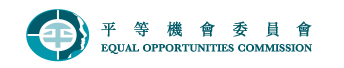 Equal opportunities commissionਈਕਵਲ ਆਪਰਟਿਊਨਿਟੀਜ਼ ਕਮਿਸ਼ਨCOMPLAINT FORMਸ਼ਿਕਾਇਤ ਫਾਰਮਜੇ ਤੁਹਾਡੇ ਲਿੰਗ, ਵਿਆਹੁਤਾ ਰੁਤਬੇ, ਗਰਭਅਵਸਥਾ, ਅਪਾਹਜਤਾ, ਪਰਿਵਾਰਕ ਰੁਤਬੇ ਜਾਂ ਨਸਲ ਦੇ ਕਾਰਨ ਤੁਹਾਡੇ ਵਿਰੁੱਧ ਗੈਰਕਾਨੂੰਨੀ ਤਰੀਕੇ ਨਾਲ ਵਿਹਾਰ ਕੀਤਾ ਗਿਆ ਹੈ, ਤਾਂ ਤੁਸੀਂ ਸਾਡੇ ਕੋਲ ਸ਼ਿਕਾਇਤ ਦਰਜ ਕਰਵਾ ਸਕਦੇ ਹੋ।ਨੋਟ ਕੀਤੇ ਜਾਣਯੋਗ ਗੱਲਾਂ:-ਕਿਰਪਾ ਕਰਕੇ ਭਰੇ ਹੋਏ ਫਾਰਮ ਨੂੰ ਡਾਕ ਜਾਂ ਫ਼ੈਕਸ ਰਾਹੀਂ ਇੱਥੇ ਭੇਜੋ: Equal Opportunities Commission, 16/F., 41 Heung Yip Road, Wong Chuk Hang, Hong Kong; ਫੈਕਸ ਨੰਬਰ: 2106 2324। ਜੇ ਜ਼ਰੂਰੀ ਹੋਏ, ਤੁਸੀਂ ਵਾਧੂ ਕਾਗਜ਼ ਦੀ ਵਰਤੋਂ ਕਰ ਸਕਦੇ ਹੋ।ਤੁਹਾਨੂੰ ਅਤੇ ਤੁਹਾਡੇ ਅਧਿਕ੍ਰਿਤ ਪ੍ਰਤੀਨਿਧੀ (ਜੇ ਲਾਗੂ ਹੋਏ) ਨੂੰ ਲਾਜ਼ਮੀ ਤੌਰ 'ਤੇ ਇਹ ਪ੍ਰਦਾਨ ਕਰਨੇ ਚਾਹੀਦੇ ਹਨ: ਜੇ ਤੁਸੀਂ ਕਿਸੇ ਪ੍ਰਤੀਨਿਧੀ ਨੂੰ ਅਧਿਕ੍ਰਿਤ ਕੀਤਾ ਹੈ, ਤਾਂ ਈ ਓ ਸੀ (EOC) ਕੇਸ ਦੇ ਪ੍ਰਬੰਧਨ ਲਈ ਸਿੱਧੇ ਪ੍ਰਤੀਨਿਧੀ ਨਾਲ ਗੱਲਬਾਤ ਕਰੇਗੀ। ਵਿਤਕਰਾ-ਵਿਰੋਧੀ ਕਾਨੂੰਨਾਂ ਦੇ ਅਧੀਨ ਜੇ ਤੁਹਾਡੀ ਸ਼ਿਕਾਇਤ, ਘਟਨਾ ਦੇ ਹੋਣ ਤੋਂ 12 ਮਹੀਨੇ ਬਾਅਦ ਕੀਤੀ ਜਾਂਦੀ ਹੈ ਤਾਂ ਜੇਕਰ ਸ਼ਿਕਾਇਤ ਕਰਨ ਵਿਚ ਦੇਰੀ ਕਰਨ ਦੇ ਜ਼ਿੰਮੇਵਾਰ ਕਾਰਕ ਨਾ ਹੋਣ ਤਾਂ ਈ ਓ ਸੀ (EOC) ਸ਼ਿਕਾਇਤ ਦੀ ਜਾਂਚ ਨਾ ਕਰਨ, ਜਾਂ ਜਾਂਚ ਨੂੰ ਬੰਦ ਕਰਨ ਦਾ ਨਿਰਣਾ ਕਰ ਸਕਦਾ ਹੈ। ਜੇ ਤੁਸੀਂ ਕਾਨੂੰਨੀ ਕਾਰਵਾਈਆਂ ਕਰਨ ਦਾ ਇਰਾਦਾ ਰੱਖਦੇ ਹੋ ਤਾਂ ਤੁਹਾਨੂੰ ਸ਼ਿਕਾਇਤ ਕੀਤੀ ਜਾਣ ਵਾਲੀ ਗਤੀਵਿਧੀ ਦੇ ਵਾਪਰਨ ਤੋਂ 24 ਮਹੀਨਿਆਂ ਦੇ ਅੰਦਰ ਅਜਿਹਾ ਕਰਨਾ ਚਾਹੀਦਾ ਹੈ। ਵੈਸੇ, ਡਿਸਟ੍ਰਿਕਟ ਕੋਰਟ ਨਿਰਧਾਰਤ ਸਮਾਂ-ਸੀਮਾ ਦੇ ਬੀਤ ਜਾਣ ਦੇ ਬਾਅਦ ਦਾਖਲ ਕੀਤੇ ਗਏ ਦਾਅਵਿਆਂ ਨੂੰ ਤਾਂ ਵੀ ਵਿਚਾਰ ਸਕਦੀ ਹੈ, ਜੇ ਇਹ ਇਸ ਕਾਰਵਾਈ ਨੂੰ ਨਿਆਂਪੂਰਕ ਅਤੇ ਉੱਚਿਤ ਸਮਝਦੀ ਹੈ। ਜੇ ਇਕ ਤੋਂ ਜ਼ਿਆਦਾ ਜੁਆਬਦੇਹੀ ਹਨ ਤਾਂ ਹਰੇਕ ਜੁਆਬਦੇਹੀ ਲਈ ਇਕ ਵੱਖਰਾ ਸ਼ਿਕਾਇਤ ਫਾਰਮ ਭਰੋ। ਇਸ ਸ਼ਿਕਾਇਤ ਫਾਰਮ ਅਤੇ ਪ੍ਰਦਾਨ ਕੀਤੇ ਗਈ ਕਿਸੇ ਹੋਰ ਸਮੱਗਰੀ ਦੀ ਮੂਲ ਕਾਪੀ ਈ ਓ ਸੀ (EOC) ਕੋਲ ਉਪਲਬੱਧ ਹੋਣੀ ਚਾਹੀਦੀ ਹੈ ਅਤੇ ਇਸਨੂੰ ਆਮ ਤੌਰ 'ਤੇ ਸ਼ਿਕਾਇਤਕਰਤਾ ਕੋਲ ਵਾਪਸ ਨਹੀਂ ਭੇਜਿਆ ਜਾਵੇਗਾ। ਜਿਸ ਤਰ੍ਹਾਂ ਫਾਰਮ ਵਿਚ ਦਰਸਾਇਆ ਗਿਆ ਹੈ ਸਹਾਇਕ ਜਾਣਕਾਰੀ/ਦਸਤਾਵੇਜ਼ਾਂ ਨੂੰ ਨੱਥੀ ਕੀਤਾ ਜਾ ਸਕਦਾ ਹੈ। ਅੱਗੇ ਦੀ ਜਾਣਕਾਰੀ/ਦਸਤਾਵੇਜ਼ਾਂ ਨੂੰ ਡਾਕ ਰਾਹੀਂ ਜਾਂ ਜਦੋਂ ਸਾਡੇ ਸਟਾਫ਼ ਦੁਆਰਾ ਤੁਹਾਡੇ ਨਾਲ ਸੰਪਰਕ ਕੀਤਾ ਜਾਂਦਾ ਹੈ, ਉਸ ਸਮੇਂ ਵੱਖਰੇ ਤੌਰ 'ਤੇ ਜਮ੍ਹਾਂ ਕਰਵਾਇਆ ਜਾ ਸਕਦਾ ਹੈ। ਵਿਅਕਤੀਗਤ ਡਾਟਾ ਦੀ ਵਰਤੋਂਈ ਓ ਸੀ (EOC) ਦੁਆਰਾ ਇਕੱਤਰ ਕੀਤੀ ਗਈ ਜਾਂ ਰੱਖੀ ਗਈ ਤੁਹਾਡੀ ਵਿਅਕਤੀਗਤ ਜਾਣਕਾਰੀ ਨੂੰ ਗੋਪਨੀਯ ਰੱਖਿਆ ਜਾਵੇਗਾ, ਪਰ ਈ ਓ ਸੀ (EOC) ਹੇਠਾਂ ਦੱਸੇ ਗਏ ਮਕਸਦਾਂ ਦੇ ਲਈ ਇਸ ਤਰ੍ਹਾਂ ਦੀ ਵਿਅਕਤੀਗਤ ਜਾਣਕਾਰੀ ਦੀ ਵਰਤੋਂ ਕਰ ਸਕਦਾ ਹੈ:ਓ. ਤੁਹਾਡੇ ਦੁਆਰਾ ਕੀਤੀ ਗਈ ਪੁੱਛਗਿੱਛ ਅਤੇ ਸ਼ਿਕਾਇਤਾਂ 'ਤੇ ਕਾਰਵਾਈ ਅਤੇ ਫਾਲੋ-ਅੱਪ ਕਰਨਾ; ਅ. ਸਾਡੇ ਕਿਸੇ ਤਰ੍ਹਾਂ ਦੇ ਵੈਧਾਨਿਕ ਕੰਮਾਂ ਨੂੰ ਕਰਨ ਲਈ; ਈ. ਸਾਡੀ ਸੇਵਾ ਦੇ ਵਰਤੋਂਕਾਰਾਂ ਦੀਆਂ ਜ਼ਰੂਰਤਾਂ ਨੂੰ ਪੂਰਾ ਕਰਨ ਲਈ ਸਾਡੀਆਂ ਸੇਵਾਵਾਂ ਵਿਚ ਸੁਧਾਰ ਅਤੇ ਮਾਨੀਟਰਿੰਗ ਲਈ; ਸ. ਸੇਵਾ ਵਿਚ ਸੁਧਾਰਾਂ ਲਈ ਖੋਜ ਕਰਨ ਵਾਸਤੇ; ਹ. ਕਿਸੇ ਦਾਅਵੇ ਦੇ ਸਬੰਧ ਵਿਚ ਈ ਓ ਸੀ (EOC) ਬੀਮਾਕਰਤਾ ਨੂੰ ਸੂਚਿਤ ਕਰਨ ਲਈ ਜਾਂ ਕਿਸੇ ਦਾਅਵੇ ਦਾ ਬਚਾਅਪੱਖ ਰੱਖਣ ਲਈ ਜਿੱਥੇ ਕਿ ਤੁਸੀਂ ਇਕ ਧਿਰ ਵੱਜੋਂ ਸ਼ਾਮਲ ਹੋ; ਕ. ਸਾਡੀਆਂ ਹੋਰ ਸੇਵਾਵਾਂ ਦੇ ਸਬੰਧ ਵਿਚ ਤੁਹਾਨੂੰ ਜਾਣਕਾਰੀ ਅਤੇ ਸਮੱਗਰੀਆਂ ਭੇਜਣਾ (ਤੁਹਾਡੀ ਸਹਿਮਤੀ ਦੇ ਅਧੀਨ);ਖ. ਨਿਯਾਮਕ ਜਾਂ ਹੋਰ ਅਥਾਰਟੀਆਂ ਦੁਆਰਾ ਜਾਰੀ ਕੀਤੇ ਗਏ ਕਿਸੇ ਤਰ੍ਹਾਂ ਦੇ ਕਾਨੂੰਨਾਂ, ਨਿਯਮਾਂ ਜਾਂ ਦਿਸ਼ਾ-ਨਿਰਦੇਸ਼ਾਂ ਦੀ ਪਾਲਣਾ ਕਰਨੀ; ਗ. ਤੁਹਾਡੇ ਦੁਆਰਾ ਸਹਿਮਤੀ ਦਿੱਤੇ ਗਏ ਹੋਰ ਮਕਸਦ; ਅਤੇ ਘ. ਉੱਪਰੋਕਤ ਵਿਚ ਕਿਸੇ ਨਾਲ ਸਬੰਧਤ ਮਕਸਦ। ਕਿਰਪਾ ਕਰਕੇ ਈ ਓ ਸੀ (EOC) ਦੀ ਵੈਬਸਾਇਟ 'ਤੇ ਈ ਓ ਸੀ (EOC) ਦੀ 'ਨਿੱਜੀ ਜਾਣਕਾਰੀ ਇਕੱਤਰ ਕਰਨ ਦਾ ਬਿਆਨ ਅਤੇ ਨਿੱਜਤਾ ਨੀਤੀ ਦਾ ਬਿਆਨ' (Personal Information Collection Statement and Privacy Policy Statement) ਦੇਖੋ।ਜੇ ਤੁਹਾਡੇ ਕੋਲ ਕੋਈ ਪ੍ਰਸ਼ਨ ਹਨ ਜਾਂ ਫਾਰਮ ਨੂੰ ਪੂਰਾ ਕਰਨ ਵਿਚ ਸਹਾਇਤਾ ਚਾਹੀਦੀ ਹੈ ਤਾਂ ਕਿਰਪਾ ਕਰਕੇ ਈ ਓ ਸੀ (EOC) ਦੀ ਹਾੱਟਲਾਇਨ ਨੂੰ 2511 8211 ਉੱਪਰ ਕਾੱਲ ਕਰੋ। ਇਸ ਫਾਰਮ ਦੀ ਪ੍ਰਾਪਤੀ 'ਤੇ, ਤੁਹਾਡੇ ਨਾਲ ਇਕ ਈ ਓ ਸੀ (EOC) ਅਧਿਕਾਰੀ ਦੁਆਰਾ ਸੰਪਰਕ ਕੀਤਾ ਜਾਵੇਗਾ। ਤੁਹਾਡੇ ਦੁਆਰਾ ਆਪਣਾ ਫਾਰਮ ਭੇਜਣ ਦੇ ਸੱਤ ਕੰਮਕਾਰੀ ਦਿਨਾਂ ਦੇ ਬਾਅਦ ਤੱਕ ਜੇ ਤੁਸੀਂ ਸਾਡੇ ਤੋਂ ਅਜੇ ਕੋਈ ਸੁਨੇਹਾ ਪ੍ਰਾਪਤ ਕਰਨਾ ਹੈ, ਤਾਂ ਕਿਰਪਾ ਕਰਕੇ ਸਾਡੀ ਹਾੱਟਲਾਈਨ ਨੂੰ ਫ਼ੋਨ ਕਰੋ, ਕਿਉਂਕਿ ਹੋ ਸਕਦਾ ਹੈ ਕਿ ਤਕਨੀਕੀ ਕਾਰਨਾਂ ਕਾਰਨ ਅਸੀਂ ਤੁਹਾਡੇ ਸੁਨੇਹੇ ਨੂੰ ਪ੍ਰਾਪਤ ਨਾ ਕੀਤਾ ਹੋਏ।ਟਿੱਪਣੀ: ਤਾਰੇ (✶) ਦਾ ਨਿਸ਼ਾਨ ਲੱਗੀਆਂ ਥਾਵਾਂ ਜ਼ਰੂਰੀ ਹਨ। ਕਿਰਪਾ ਕਰਕੇ ਢੁੱਕਵੇਂ ਬਕਸੇ ਦੇ ਅੰਦਰ ਇਕ ਸਹੀ “✓” ਦਾ ਨਿਸ਼ਾਨ ਲਗਾਓ।✶ਮੈਂ “ਨੋਟ ਕੀਤੀਆਂ ਜਾਣ ਵਾਲੀਆਂ ਗੱਲਾਂ” ਨੂੰ ਪੜ੍ਹ ਅਤੇ ਸਮਝ ਲਿਆ ਹੈ ਅਤੇ ਮੈਂ ਈ ਓ ਸੀ (EOC) ਨੂੰ ਉੱਪਰ ਦੱਸੇ ਗਏ ਮਕਸਦਾਂ ਦੇ ਅਨੁਸਾਰ ਇਕੱਤਰ ਕੀਤੇ ਗਏ ਮੇਰੇ ਨਿੱਜੀ ਡਾਟਾ ਨੂੰ ਵਰਤਣ ਦੀ ਆਗਿਆ ਦਿੰਦਾ/ਦੀ ਹਾਂ।ਭਾਗ 1: ਪੀੜਿਤ ਵਿਅਕਤੀ ਦੇ ਵੇਰਵੇਮੈਂ ਵਿਤਕਰੇ ਨਾਲ ਸਬੰਧਤ ਹੇਠ ਲਿਖੇ ਆਰਡੀਨੈਂਸ(ਸਾਂ) ਦੇ ਅਧੀਨ ਵਿਤਕਰੇ ਨਾਲ ਸਬੰਧਤ ਇਕ ਸ਼ਿਕਾਇਤ ਦਰਜ ਕਰਵਾਉਣੀ ਚਾਹਵਾਂਗਾ/ਗੀ।✶ ਅਪਾਹਜਤਾ                                   ਪਰਿਵਾਰਕ ਰੁਤਬਾ   		                     ਨਸਲ ਲਿੰਗ (ਲਿੰਗ, ਵਿਆਹੁਤਾ ਰੁਤਬਾ ਅਤੇ ਗਰਭਅਵਸਥਾ ਨਾਲ ਛਾਤੀਆਂ ਦਾ ਦੁੱਧ ਪਿਲਾਉਣਾ ਸਬੰਧਤ ਵਿਤਕਰੇ ਸਮੇਤ) ਸਿਰਲੇਖ        ਸ਼੍ਰੀਮਾਨ    ਸ਼੍ਰੀਮਤੀ    ਕੁਮਾਰੀ    ਮਿਸ     ਕਿਸੇ ਆਦਰਵਾਚਕ ਸੰਬੋਧਨ ਦੀ ਜ਼ਰੂਰਤ ਨਹੀਂ  ਅੰਗਰੇਜ਼ੀ ਵਿਚ ਨਾਮ✶ ਆਈ ਡੀ (ID) ਕਾਰਡ/ਪਾਸਪੋਰਟ ਨੰ.✶ਸੰਪਰਕ✶ਫ਼ੋਨ ਨੰ.ਈ-ਮੇਲ ਪਤਾਚਿੱਠੀ-ਪੱਤਰ ਦਾ ਪਤਾਲਿਖਤ ਸੰਚਾਰ ਦਾ ਪਹਿਲ ਦਿੱਤਾ ਜਾਂਦਾ ਤਰੀਕਾ✶      ਈਮੇਲ ਦੁਆਰਾ                  ਡਾਕ ਦੁਆਰਾਪ੍ਰਤੀਨਿਧੀ             ਮੈਂ ਇਕ ਅਧਿਕ੍ਰਿਤ ਪ੍ਰਤੀਨਿਧੀ ਨੂੰ ਨਿਯੁਕਤ ਕਰਨਾ ਚਾਹਵਾਂਗਾ/ਗੀ।       ਭਾਗ 2: ਅਧਿਕ੍ਰਿਤ ਪ੍ਰਤੀਨਿਧੀ ਦੇ ਵੇਰਵੇ (ਜੇ ਇਕ ਪ੍ਰਤੀਨਿਧੀ ਦੁਆਰਾ ਪੀੜਿਤ ਵਿਅਕਤੀ ਦੀ ਸਹਾਇਤਾ ਕੀਤੀ ਜਾ ਰਹੀ ਹੈ ਤਾਂ ਕਿਰਪਾ ਕਰਕੇ ਇਸ ਭਾਗ ਨੂੰ ਭਰੋ)ਮੈਂ ਇਸ ਰਾਹੀਂ ਹੇਠ ਲਿਖੇ ਵਿਅਕਤੀ ਨੂੰ ਮੇਰੀ ਸ਼ਿਕਾਇਤ ਦੇ ਪ੍ਰਬੰਧਨ ਵਿਚ ਮੇਰੀ ਸਹਾਇਤਾ ਕਰਨ ਲਈ ਨਿਯੁਕਤ ਕਰਦਾ/ਦੀ ਹਾਂ। ਅਧਿਕ੍ਰਿਤ ਪ੍ਰਤੀਨਿਧੀ ਦਾ ਅੰਗਰੇਜ਼ੀ ਵਿਚ ਨਾਮ✶ ਅਧਿਕ੍ਰਿਤ ਪ੍ਰਤੀਨਿਧੀ ਨੂੰ ਨਿਯੁਕਤ ਕਰਨ ਦਾ(ਦੇ) ਕਾਰਨ✶ ਰਿਸ਼ਤਾ ਸੰਪਰਕ✶ ਫ਼ੋਨ ਨੰ. ਈ-ਮੇਲ ਪਤਾ ਚਿੱਠੀ-ਪੱਤਰ ਦਾ ਪਤਾ ਲਿਖਤ ਸੰਚਾਰ ਦਾ ਪਹਿਲ ਦਿੱਤਾ ਜਾਂਦਾ ਤਰੀਕਾ✶      ਈਮੇਲ ਦੁਆਰਾ            ਡਾਕ ਦੁਆਰਾਭਾਗ 3: ਜੁਆਬਦੇਹੀ ਦੇ ਵੇਰਵੇਹਰੇਕ ਜੁਆਬਦੇਹੀ ਲਈ ਕਿਰਪਾ ਕਰਕੇ ਇਕ ਵੱਖਰਾ ਸ਼ਿਕਾਇਤ ਫਾਰਮ ਭਰੋ। ਜੁਆਬਦੇਹੀ ਦਾ ਨਾਮ✶ ਫ਼ੋਨ ਨੰ. ਈ-ਮੇਲ ਪਤਾ ਚਿੱਠੀ-ਪੱਤਰ ਦਾ ਪਤਾਭਾਗ 4 ਸ਼ਿਕਾਇਤਕਿਰਪਾ ਕਰਕੇ ਆਪਣੇ ਦੋਸ਼(ਸ਼ਾਂ) ਦਾ ਵਰਣਨ ਕਰੋ। (ਕਿਰਪਾ ਕਰਕੇ ਕਿਸੇ ਸਬੰਧਤ ਵਿਅਕਤੀ(ਆਂ), ਤਾਰੀਖ, ਸਮਾਂ, ਸਥਾਨ, ਘਟਨਾ ਅਤੇ ਤੁਹਾਡੇ ਉੱਪਰ ਪਏ ਪ੍ਰਭਾਵਾਂ ਨੂੰ ਸ਼ਾਮਲ ਕਰੋ) ✶ ਇਸ ਸ਼ਿਕਾਇਤ ਫਾਰਮ ਵਿਚ ਪੀੜਿਤ ਵਿਅਕਤੀ ਦੁਆਰਾ ਪ੍ਰਦਾਨ ਕੀਤੀ ਗਈ ਜਾਣਕਾਰੀ ਵਿਅਕਤੀ ਦੇ ਆਪਣੇ ਗਿਆਨ ਦੇ ਅਨੁਸਾਰ ਸਹੀ ਹੈ। ਕੀ ਕੋਈ ਸਹਾਇਕ ਦਸਤਾਵੇਜ਼ ਨੱਥੀ ਕੀਤਾ ਗਿਆ ਹੈ?         ਹਾਂ  	       ਨਹੀਂਕੋਈ ਖਾਸ ਬੇਨਤੀ(ਆਂ) (ਉਦਾ. ਡਾਕ ਰਜਿਸਟਰਡ ਡਾਕ ਰਾਹੀਂ ਭੇਜੀ ਜਾਣੀ ਚਾਹੀਦੀ ਹੈ)  ਭਾਗ 5: ਅਧਿਕਾਰਿਤਾ✶✶ਮੈਂ ਸਮਝਦਾ/ਦੀ ਹਾਂ ਕਿ ਇਸ ਸ਼ਿਕਾਇਤ ਫਾਰਮ ਨੂੰ ਦਾਖਲ ਕਰਕੇ, ਮੇਰਾ ਸ਼ਿਕਾਇਤ ਦਾ ਬਿਆਨ ਅਤੇ/ਜਾਂ ਅਨੁਪੂਰਕ ਜਾਣਕਾਰੀ ਨੂੰ, ਜਿੱਥੇ ਜ਼ਰੂਰੀ ਹੋਏ, ਜੁਆਬਦੇਹੀ ਨੂੰ ਜਾਣਕਾਰੀ ਅਤੇ ਜੁਆਬ ਦੇਣ ਦੇ ਮਕਸਦ ਲਈ ਦਿੱਤਾ ਜਾ ਸਕਦਾ ਹੈ।  ਅਤੇ✶ਅਤੇ ਮੈਂ ਈਕਵਲ ਆਪਰਟਿਊਨਿਟੀਜ਼ ਕਮਿਸ਼ਨ ਨੂੰ ਲਿੰਗ/ਅਪਾਹਜਤਾ/ਪਰਿਵਾਰਕ ਰੁਤਬੇ/ਨਸਲੀ ਵਿਤਕਰੇ ਦੇ ਆਰਡੀਨੈਂਸ ਦੇ ਅਧੀਨ ਦਰਜ਼ ਕਰਵਾਈ ਗਈ ਮੇਰੀ ਸ਼ਿਕਾਇਤ(ਤਾਂ) ਦੇ ਪ੍ਰਬੰਧਨ ਵਿਚ ਸਹਾਇਤਾ ਲਈ ਜੁਆਬਦੇਹੀ ਤੋਂ ਜਾਣਕਾਰੀ ਪ੍ਰਾਪਤ ਕਰਨ ਲਈ ਅਧਿਕ੍ਰਿਤ ਕਰਦਾ/ਦੀ ਹਾਂ। 9/2020(ਓ)ਤੁਹਾਡੇ ਪਛਾਣ ਦਸਤਾਵੇਜ਼ ਦੀ ਵੈਧ ਕਾਪੀ;(ਅ)ਤੁਹਾਡੇ ਨਾਲ ਸਬੰਧਤ ਵੱਖਰੇਪਣ ਦਾ ਸਬੂਤ (ਜਿਵੇਂ ਕਿ ਅਪਾਹਜਤਾ, ਵਿਆਹੁਤਾ ਰੁਤਬਾ, ਗਰਭਅਵਸਥਾ, ਪਰਿਵਾਰਕ ਰੁਤਬਾ, ਨਸਲ, ਆਦਿ); ਅਤੇ(ਈ)ਸ਼ਿਕਾਇਤ ਵਿਚ ਸ਼ਾਮਲ ਕੀਤੀ ਗਈ ਘਟਨਾ ਦਾ ਸਮਰਥਨ ਕਰਦੇ ਕਿਸੇ ਤਰ੍ਹਾਂ ਦੇ ਸਹਾਇਕ ਦਸਤਾਵੇਜ਼ (ਜਿਵੇਂ ਕਿ ਰੁਜ਼ਗਾਰ ਸਬੰਧੀ ਸਮਝੌਤਾ, ਬਰਖਾਸਤਗੀ ਪੱਤਰ, ਘਟਨਾ ਦੇ ਵਿਚ ਸ਼ਾਮਲ ਸੰਗਠਨ ਨਾਲ ਕੀਤਾ ਗਿਆ ਚਿੱਠੀ-ਪੱਤਰ, ਘਟਨਾ ਤੋਂ ਹੋਈਆਂ ਹਾਨੀਆਂ/ਘਾਟੇ, ਆਦਿ)।ਹੋਰ, ਕਿਰਪਾ ਕਰਕੇ ਵਰਣਨ ਕਰੋ:    ਪੀੜਿਤ ਵਿਅਕਤੀ ਦੇ ਦਸਤਖਤ✶ਤਾਰੀਖ✶